ŽE PIŠEMO BESEDEPOIMENUJ SLIČICO, POD SLIČICO ZAPIŠI BESEDO.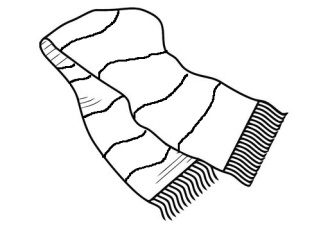 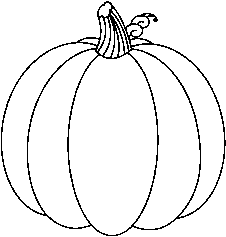 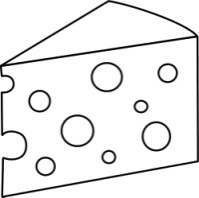 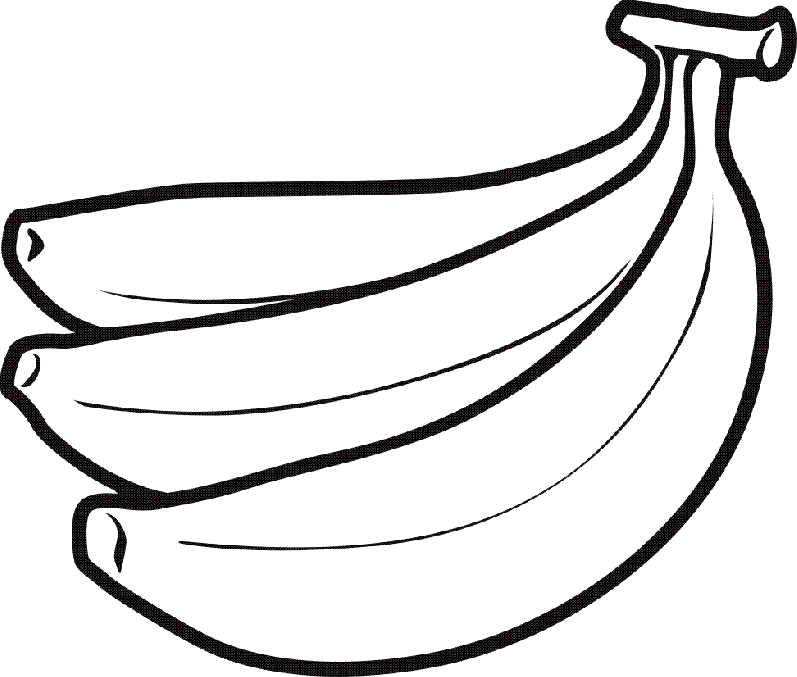 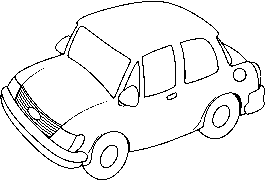 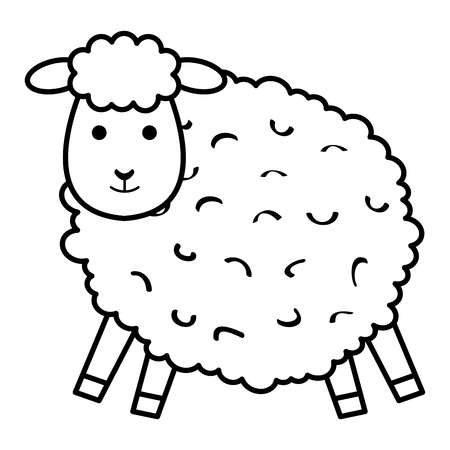 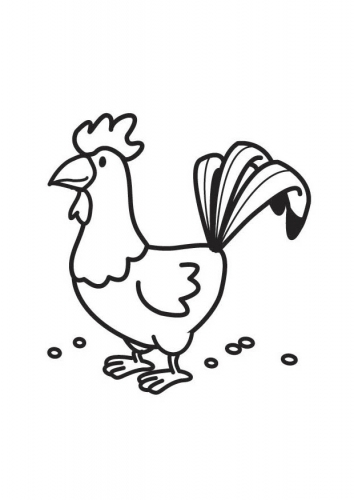 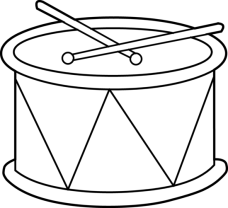 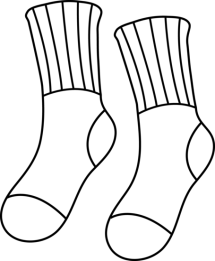 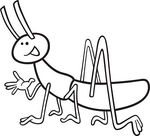 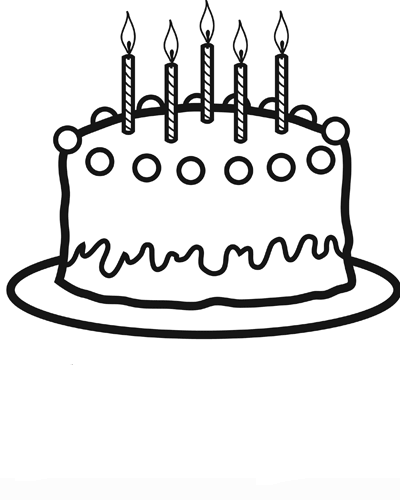 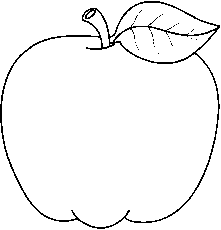 